เกษตรอินทรีย์ในโรงเรียนสำนักงานพัฒนาที่ดินเขต 41.  ชื่อโรงเรียน         บ้านคำบง 1								2.  สถานที่ตั้ง  หมู่  4  บ้านคำบง  ตำบลโชคชัย  อำเภอนิคมคำสร้อย				     พิกัด   E 448011      N1809723								3.  เริ่มเข้าโครงการเกษตรอินทรีย์ในโรงเรียนเมื่อ      ปี  2552				4.  ครูเกษตรที่รับผิดชอบ  นายทรงพล  คุณสุทธิ์     โทร  086-8790718			5.  จำนวนสมาชิกในกลุ่ม    50  คน  6.  ยุวหมอดินที่เข้าค่ายฝึกอบรม  จำนวน   7    คน  ดังนี้7.  ยุวหมอดินเป็นแกนนำจัดตั้งกลุ่มได้  จำนวน    2  กลุ่ม  ดังนี้    1.     กลุ่มเกษตรอินทรีย์เพื่ออาหารกลางวัน						    2.     กลุ่มตำบลปลอดสารพิษ								8.  รายละเอียดของกิจกรรมที่ดำเนินการ	8.1  แปลงสาธิต/จุดเรียนรู้  และปริมาณของผลผลิตที่เป็นแหล่งอาหารกลางวัน		-  สาธิตการผลิตปุ๋ยอินทรีย์น้ำ จากสารเร่ง  พด. 2  โดยนำไปใช้เป็นปุ๋ยสำหรับแปลงผักสวนครัวในโรงเรียน 	-  สาธิตการผลิตปุ๋ยหมัก จากสารเร่ง พด.1 โดยนำไปใช้เป็นปุ๋ยสำหรับแปลงผักสวนครัวในโรงเรียน 		-  สาธิตการผลิตสารไล่แมลง จากสารเร่ง พด.7 โดยนำไปฉีดพ่นในแปลงผักสวนครัวบริเวณที่พบหนอนใยผัก หรือแมลงศัตรูพืชชนิดอื่น ๆ 	8.2  การใช้ผลิตภัณฑ์  พด. 		-  ใช้ผลิตภัณฑ์ พด.1, พด.2 และ พด. 7		8.3  การดำเนินกิจกรรมของยุวหมอดิน/ครู/โรงเรียน		-  ครูและยุวหมอดิน ร่วมกันปลูกผักสวนครัว เพื่อนำไปขาย และนำไปทำเป็นอาหารกลางวัน		-  ครูและยุวหมอดิน ร่วมกันผลิตปุ๋ยน้ำชีวภาพ จากสารเร่ง พด. 2, ผลิตปุ๋ยหมัก จากสารเร่ง  พด.1  และผลิตสารไล่แมลงจากสารเร่ง พด.79.  ผลการดำเนินงาน	9.1  ผลการดำเนินงานภายในโรงเรียน		-  ปริมาณผลผลิตที่ได้		     พืชผักสวนครัว  ปริมาณ  500  กิโลกรัม									-  การแจกจ่าย/ จำหน่ายผลผลิต  (นำผลผลิตที่ได้ไปใช้ประโยชน์อย่างไร)		    นำผลผลิตที่ได้ไปจำหน่ายตามท้องตลาด  และ  นำไปใช้ทำเป็นอาหารกลางวันแก่เด็กนักเรียน 	10.  การทำบัญชีรายรับ-รายจ่าย		     มีการทำบัญชีรายรับ-รายจ่าย  สำหรับนักเรียน						11.  เกียรติคุณ  หรือ  รางวัลที่ได้รับ  ในฐานะโรงเรียนด้านเกษตรอินทรีย์		1.  	--												2.  	--										ภาคผนวก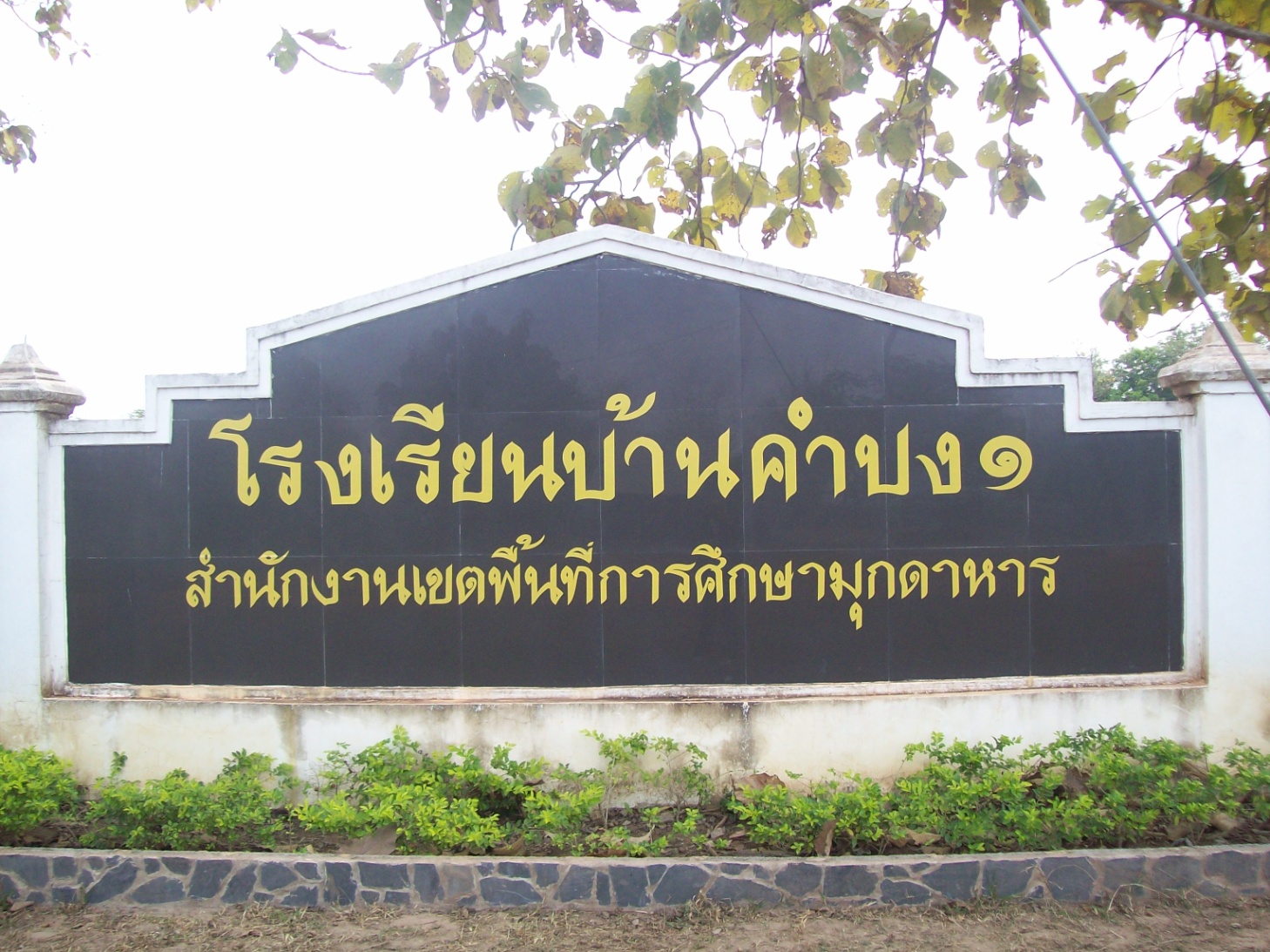 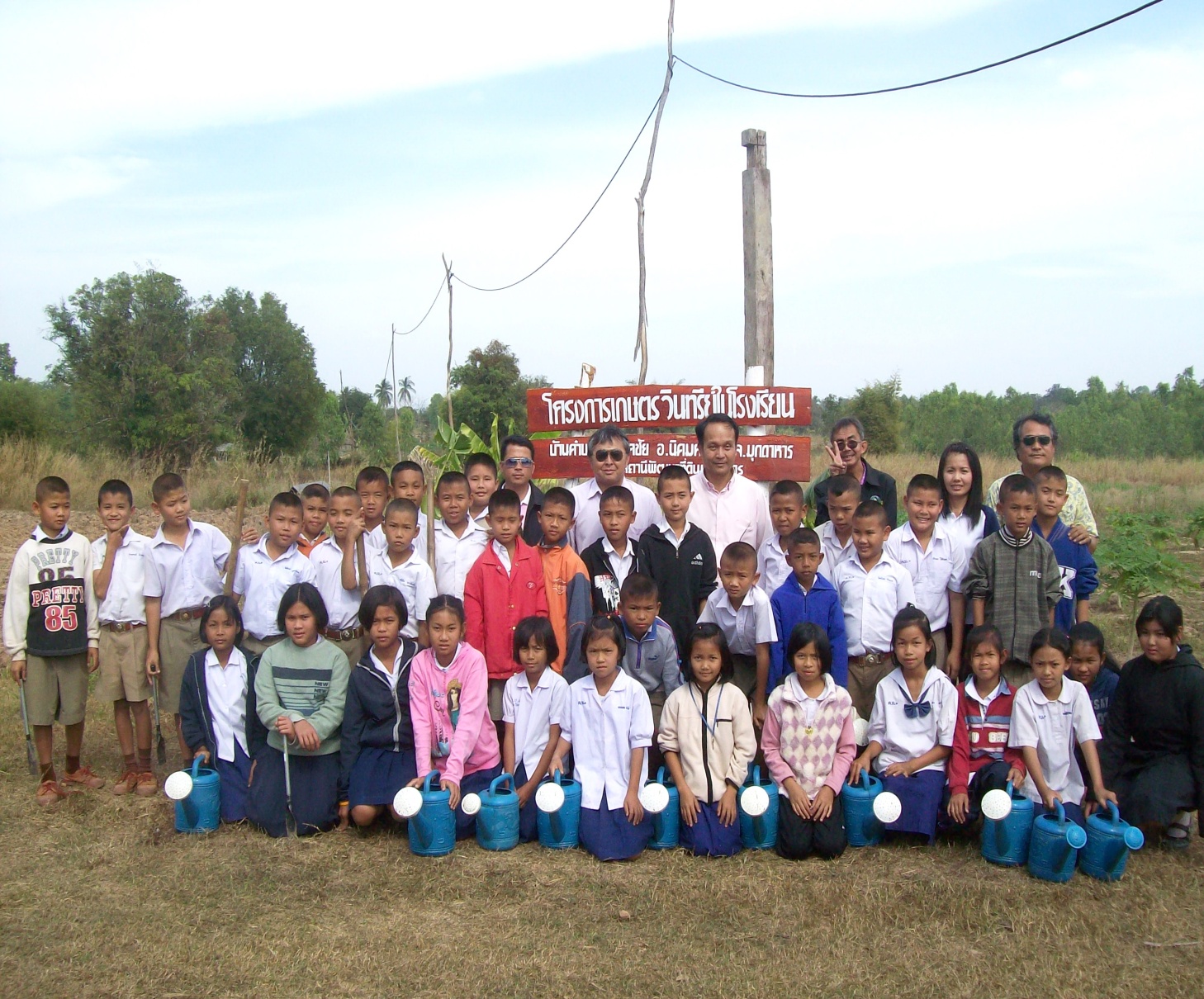 ภาพที่ 1  กลุ่มยุวหมอดินที่เข้าร่วมกิจกรรม พร้อมครู และเจ้าหน้าที่จาก สพด.มุกดาหาร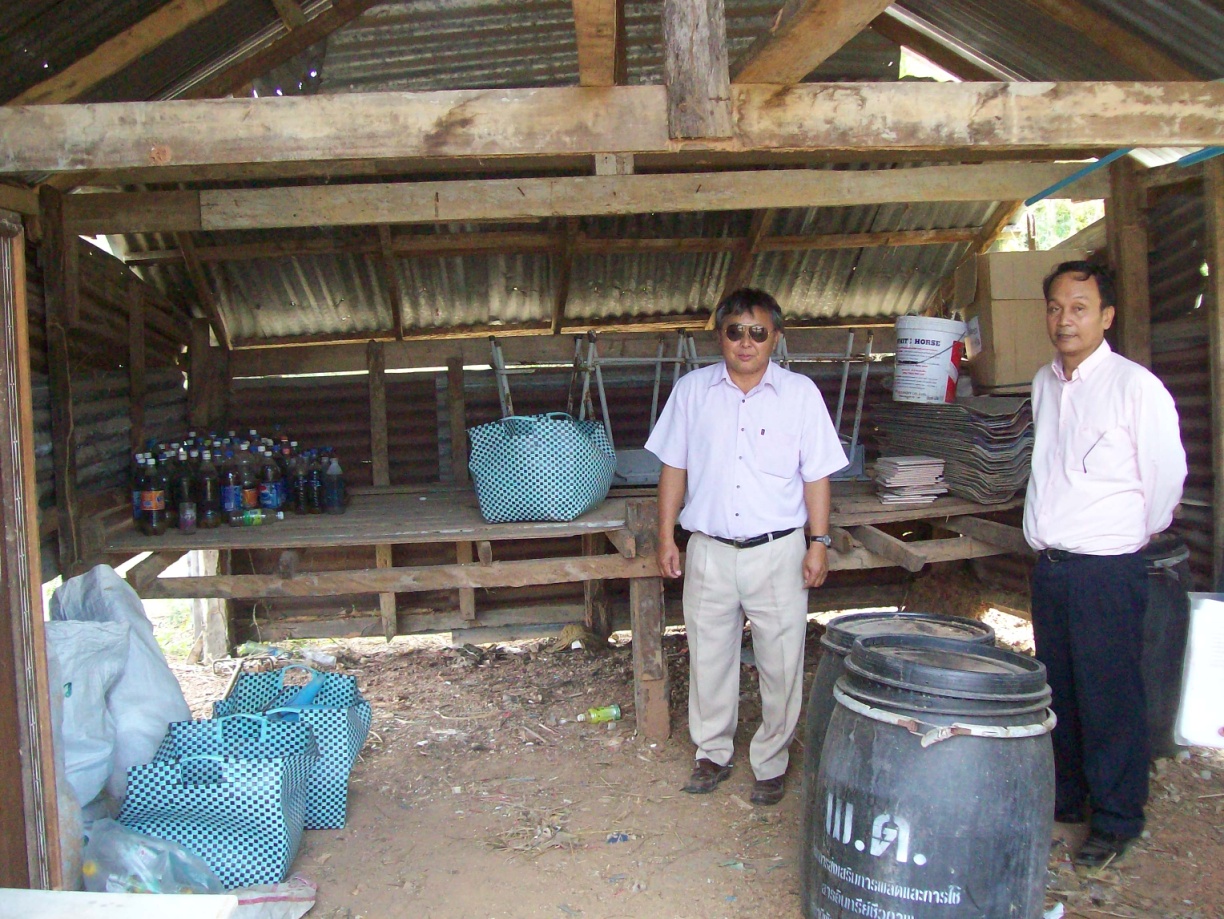 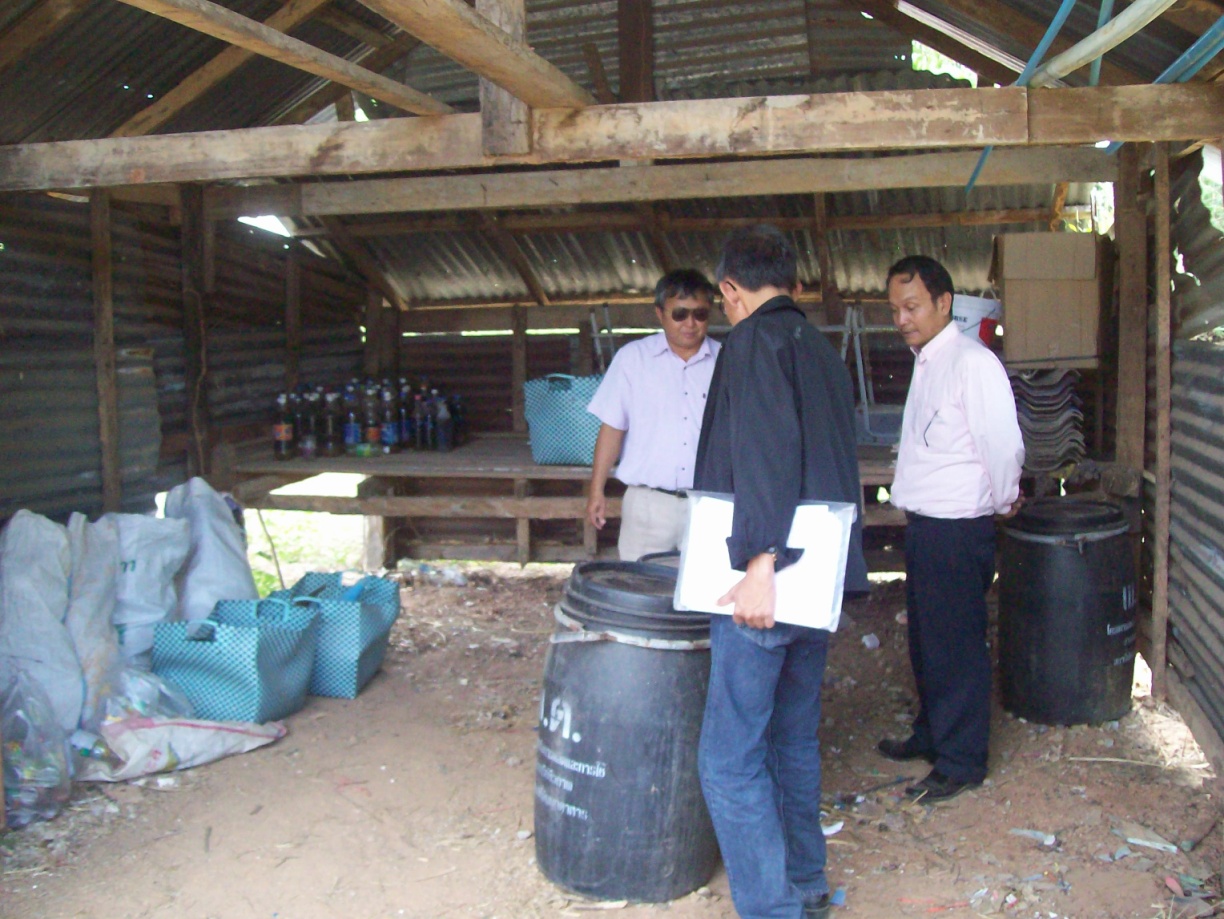 ภาพที่ 2  ภาพโรงเรือนทำปุ๋ยอินทรีย์น้ำในโรงเรียน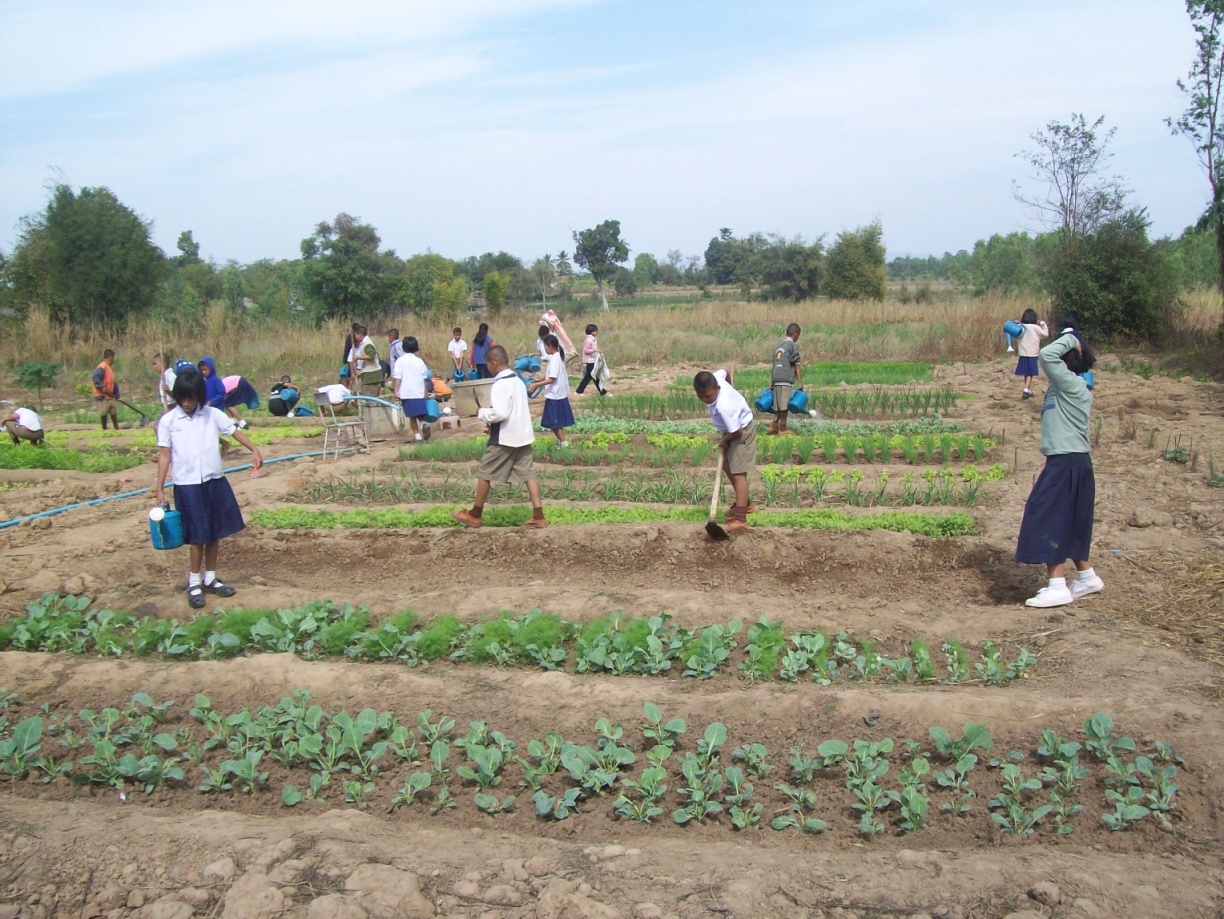 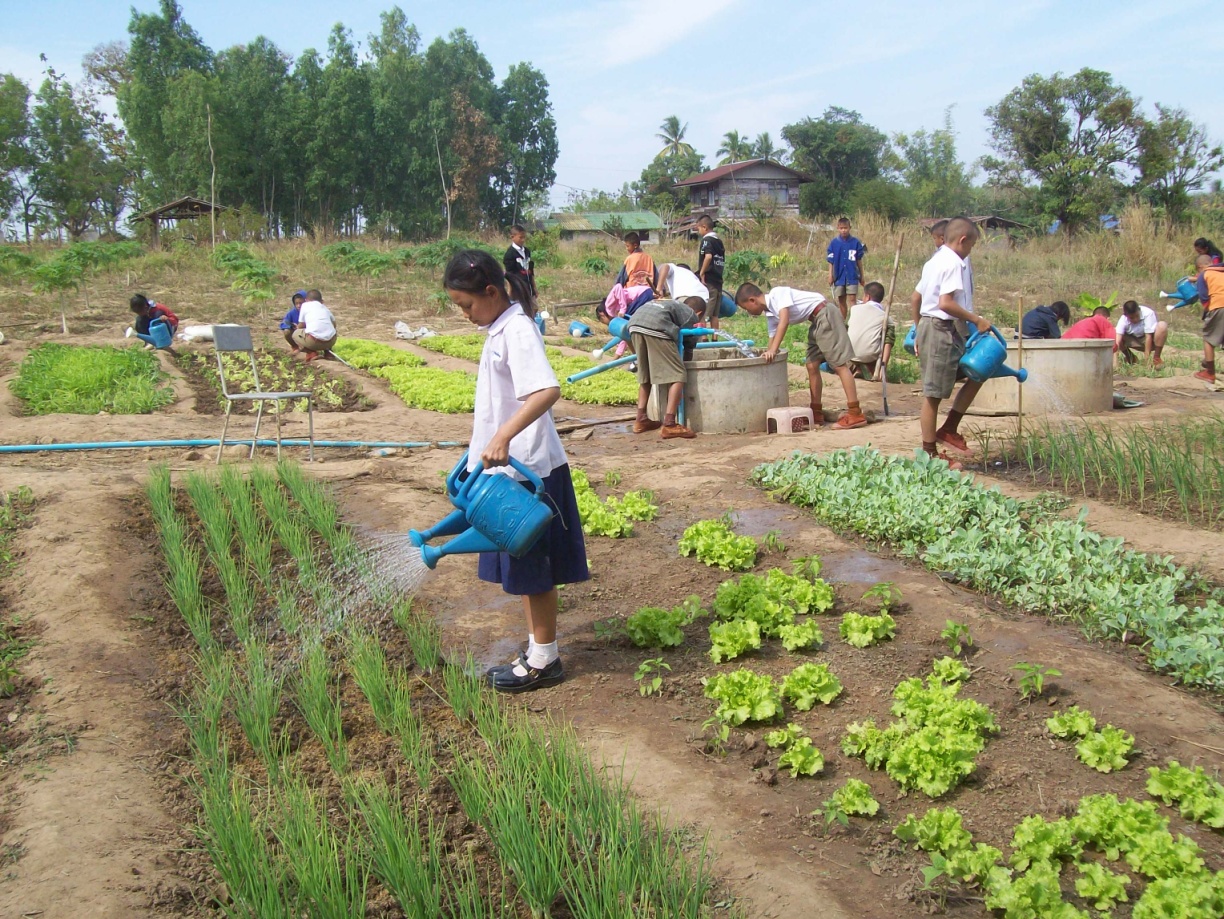 ภาพที่ 3  ภาพกลุ่มนักเรียน ยุวหมอดิน  ดูแลแปลงผักสวนครัวในโรงเรียนบ้านคำบง 1 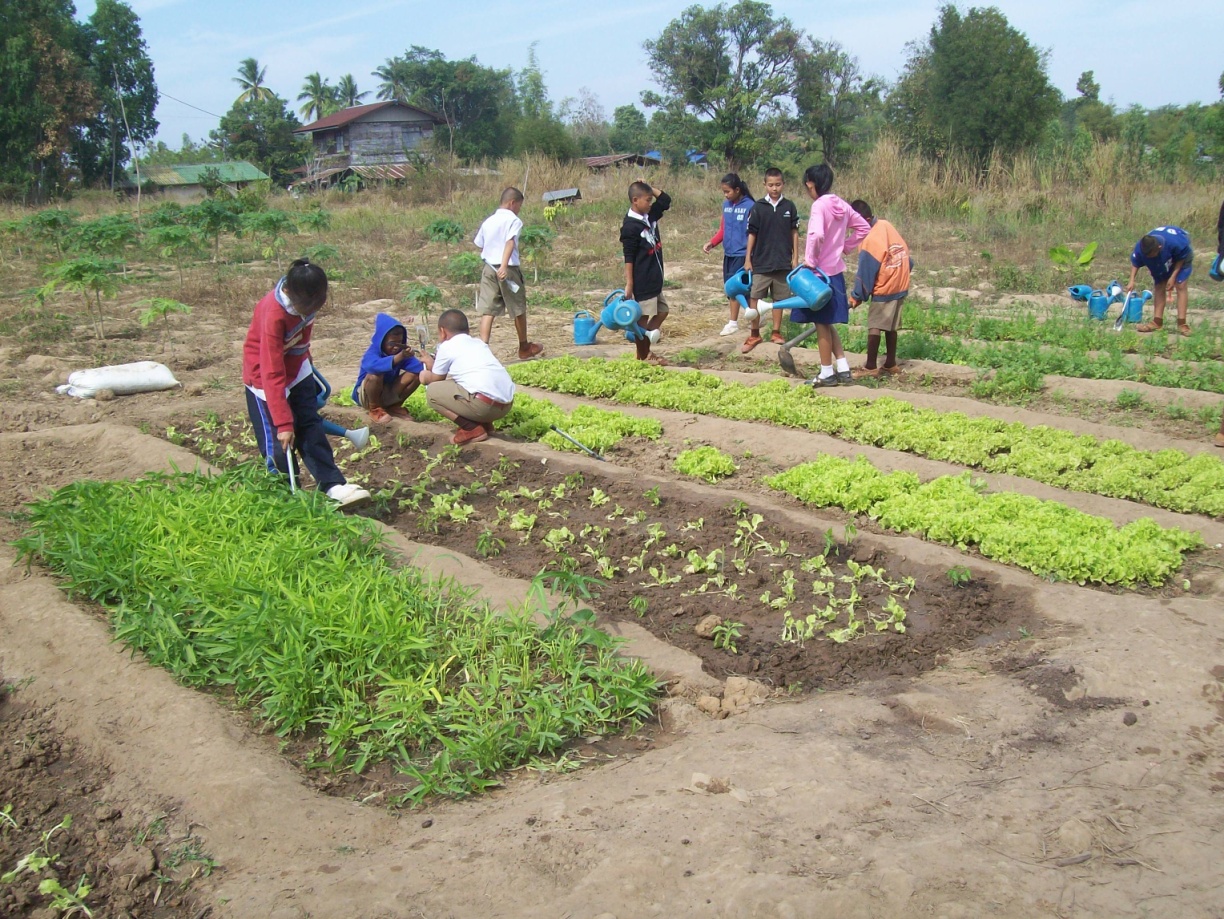 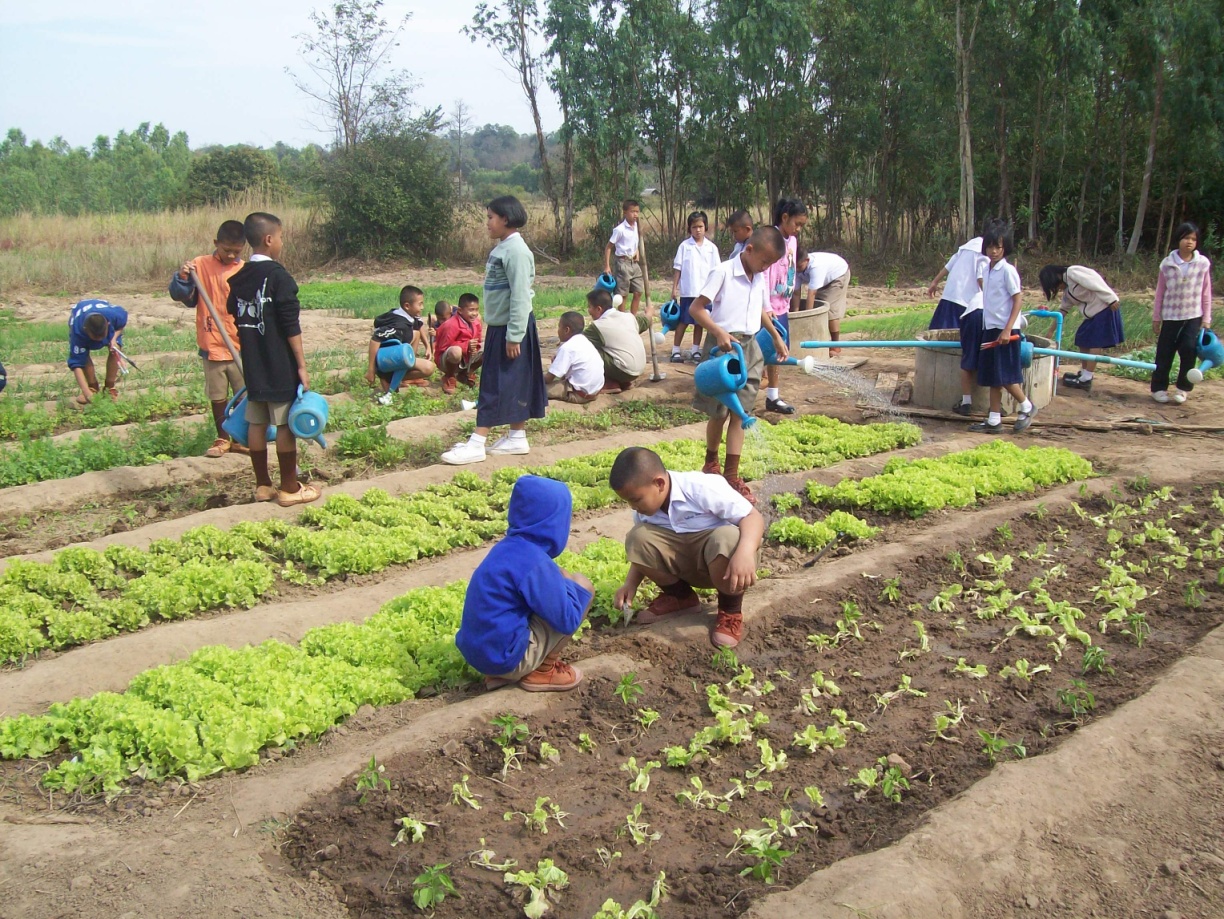 	ภาพที่ 3 (ต่อ)  ภาพกลุ่มนักเรียน ยุวหมอดิน  ดูแลแปลงผักสวนครัวในโรงเรียนบ้านคำบง 1 ชื่อ - สกุลนักเรียนนักเรียนที่กำลังจะขึ้นชั้น1.  เด็กชายธนวัฒน์  เตียนจันทึกป.62.  เด็กชายนันทวัฒน์  บุญลาภป.63.  เด็กชายวันชนะ  ห้วยทรายป.54.  เด็กชายนัทธพงศ์  งามวงศ์ป.55.  เด็กชายกฤษฎา  สลางสิงห์ป.56.  เด็กชายธวัชชัย  พรมจันทร์ป.47.  เด็กชายสถาพร  พาฟาป.4